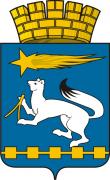 АДМИНИСТРАЦИЯ ГОРОДСКОГО ОКРУГА НИЖНЯЯ САЛДАП О С Т А Н О В Л Е Н И Е22.03.2018                                                                                                        № 222                                                   г. Нижняя СалдаОб утверждении адресного реестра коллективных садов на территории городского округа Нижняя СалдаВ соответствии с Градостроительным кодексом РФ, Федеральным законом от 06 октября 2003 года № 131-ФЗ «Об общих принципах организации местного самоуправления в Российской Федерации», Уставом городского округа Нижняя Салда, в целях упорядочения адресной системы расположения коллективных садов на территории городского округа Нижняя Салда, администрация городского округа Нижняя СалдаПОСТАНОВЛЯЕТ:1. Утвердить адресный реестр коллективных садов на территории городского округа Нижняя Салда  (прилагается).2.  Опубликовать настоящее постановление в газете «Городской  вестник плюс» и разместить на официальном сайте администрации городского округа Нижняя Салда.Глава городского округа                                                                         Е.В. Матвеева              Адресный реестр коллективных садов на территории городского округа Нижняя СалдаУтвержденопостановлением  администрации городского округа Нижняя Салда  от 22.03.2018 № 222№ п/пГородКоллективный садучастки1Нижняя Салда«Победа-НИИМаш»1-5002Нижняя Салда«Победа-СМЗ»1-5003Нижняя Салда«Романовка»1-5004Нижняя Салда«СМЗ-1»1-5005Нижняя Салда«СМЗ-4»1-5006Нижняя Салда«Кедровая роща»1-5007Нижняя Салда«Ключики»1-5008Нижняя Салда«Моховое»1-5009Нижняя Салда«Моховое-1»1-50010Нижняя Салда«Березка»1-500